   POLITEHNIADA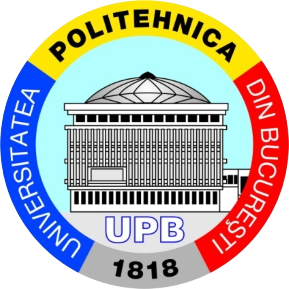 FOTBAL  2021-202207.05.2022/Ora 10.45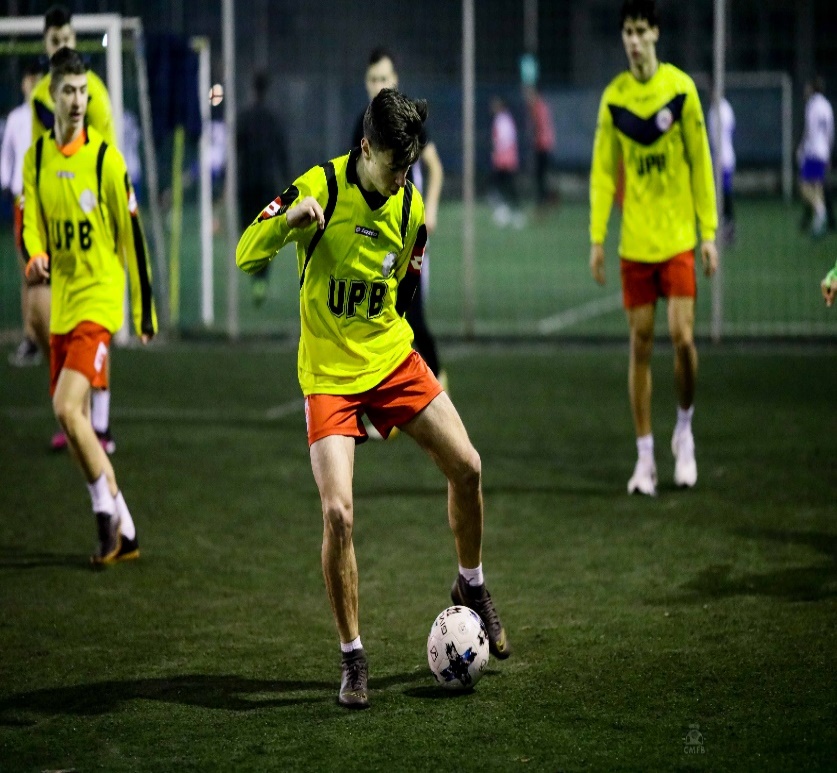 Înscrierile se fac in ziua competitiei la complexul sportiv Sport Arena U.P.B. Sistem desfășurare:-teren sintetic-5+1 jucatori(minifotbal)-2x10 minute-echipa formata din maxim 12 jucători-sistem eliminatoriuCOORDONATOR COMPETIȚIELect. Dr. PRICOP ADRIAN